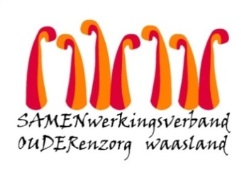 Nieuwsbrief wzc Hofstede – 15 oktober 2020Beste bewoner, familie, mantelzorger, Het coronavirus wint overal aan kracht en ook de besmettingscijfers in Sint-Niklaas gaan zorgwekkend de hoogte in.  We zien ook meer en meer besmettingen in de woonzorgcentra binnensijpelen. Ik denk dat u dus wel beseft dat we ook in het woonzorgcentrum het aantal contacten zoveel mogelijk moeten terugdringen.  Zeker contacten tussen de bewoners en de jongere generatie moeten worden vermeden. Wat verandert er VANAF ZATERDAG 17 OKTOBER?In het weekend wordt de cafetaria gesloten.  Het woonzorgcentrum verlaten voor bv. familie- of restaurantbezoek, winkelen is niet meer toegelaten. Niet meer dan 2 bezoekers per bezoekdag. Wat blijft hetzelfde? Kamerbezoek blijft mogelijk – ook in het weekend en ’s avonds onder de reeds gekende voorwaarden : Enkel de kinderen of indien er geen kinderen zijn, de vaste mantelzorgers.Maximum 2 personen tegelijkertijd en ook niet meer dan 2 personen per dag.  Probeer dus als familie onderling af te spreken.Als je met veel andere (jonge) mensen in contact komt, is het geen goed idee om langs te komen. Volgens het principe van de afdelingsbubbels : Wie om professionele redenen tijdens die momenten geen enkele keer op bezoek kan komen, mag ons steeds contacteren voor een afspraak.  Wij gunnen iedere bewoner zeker twee keer per week bezoek. Weekendregeling : Wandelen op de campus blijft mogelijk.  Van dinsdag tot en met vrijdag kunnen andere familieleden of kennissen nog steeds langskomen in de cafetaria, maar ook steeds met maximum 2 personen. Wat blijft er verplicht?RegistratieGoede handhygiëneOntsmetting van alle contactpunten  (meer info : zie vorige nieuwsbrief)Mondmasker : OVERAL in het woonzorgcentrum en zeker OOK IN DE KAMER!Wat blijft uiterst belangrijk?Niet op bezoek komen als je je ziek voelt of als je in contact bent geweest met een (vermoedelijk) Covid19 persoon.   Ons onmiddellijk verwittigen als je (vermoedelijk) Covid19 positief bent en recentelijk op bezoek bent gekomen. En nog een vraagjeDe kans bestaat dat we de komende maanden extra hulp gaan kunnen gebruiken. Het zou fijn zijn moesten we onze groep van enthousiaste en trouwe vrijwilligers kunnen uitbreiden.  Wie in de mogelijkheid is om ons op regelmatige basis een handje te komen helpen, mag dit steeds laten weten.  Het zou gaan om ondersteuning bij logistieke taken, maaltijden, activiteiten, bezoek.   Tot slotBedankt voor de vele steun en bemoedigende reacties. SAMEN komen we hierdoor!  #samentegencorona #zorggoedvoorjezelf #zorggoedvoormekaarMet vriendelijke maar bezorgde groet,Vanwege het Hofstede zorgteamChristel Vande Kerckhove
Dagelijks verantwoordelijkeKORENVELDDINSDAG -DONDERDAG KORENVELDDINSDAG -DONDERDAG BOOMGAARDWOENSDAG – VRIJDAG BOOMGAARDWOENSDAG – VRIJDAG WEEKENDWEEKENDBLOEMENTUIN : OP AFSPRAAKBLOEMENTUIN : OP AFSPRAAKBLOEMENTUIN : OP AFSPRAAKBLOEMENTUIN : OP AFSPRAAKBLOEMENTUIN : OP AFSPRAAKBLOEMENTUIN : OP AFSPRAAKNAMIDDAGAVONDNAMIDDAGAVONDNAMIDDAGAVOND14u-16u3018u30-20u14u-16u3018u30-20u14u-16u3018u30-20uIedereenEnkel kinderen of enige mantelzorgerIedereenEnkel kinderen of enige mantelzorgerEnkel kinderen of enige mantelzorgerEnkel kinderen of enige mantelzorgerIngang via cafetariaAanbellenIngang via cafetariaAanbellenAanbellenAanbellenKORENVELDBOOMGAARDZondag 18 oktoberZaterdag 17 oktoberZaterdag 24 oktoberZondag 25 oktoberZondag 1 novemberZaterdag 31 oktoberZaterdag 7 novemberZondag 8 novemberZondag 15 novemberZaterdag 14 novemberZaterdag 21 novemberZondag 22 novemberZondag 29 novemberZaterdag 28 novemberZaterdag 5 decemberZondag 6 septemberZondag 13 decemberZaterdag 12 decemberZaterdag 19 decemberZondag 20 december